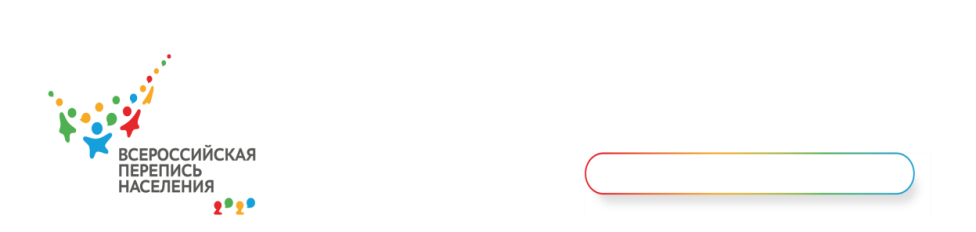 Пресс-релизГорячая линия «по вопросам переписи населения»С 24 сентября по 14 ноября 2021 года в ежедневном режиме с 09:00 до 21:00 по московскому времени будет действовать «Горячая линия Всероссийской переписи населения».Для обратившегося звонок по единому федеральному телефону 8 (800) 707-20-20 будет бесплатным.В Чувашской Республике, как и по всей России, перепись населения пройдет с 15 октября по 14 ноября 2021 года с применением цифровых технологий.Напоминаем, главной особенностью предстоящей переписи станет возможность самостоятельного заполнения жителями электронных переписных листов на портале госуслуг.Кроме этого при обходе жилых помещений переписчики будут использовать планшеты со специальным программным обеспечением. Также переписаться можно будет на переписных участках, в том числе в помещениях МФЦ.Для тех, кто привык быть в курсе событий о переписи информируем. Самая актуальная информация о подготовке и проведении крупномасштабного статистического наблюдения регулярно размещается на сайте Всероссийской переписи населения по адресу strana2020.ru.Чувашстат